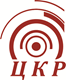 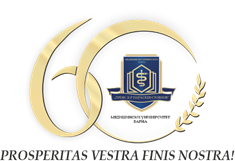 МЕДИЦИНСКИ УНИВЕРСИТЕТ„ПРОФ. Д-Р ПАРАСКЕВ СТОЯНОВ“ – ВАРНАДОПРОФ. Д-Р СВЕТОСЛАВ ГЕОРГИЕВ, Д.М.ЗАМ.- РЕКТОР „КАРИЕРНО РАЗВИТИЕ“НА МЕДИЦИНСКИ УНИВЕРСИТЕТ - ВАРНАЗАЯВЛЕНИЕЗа провеждане на дистанционно обучение /курс/От ...........................................................................................................................(име, презиме, фамилия)email: ....................................................................Телефон:........................УВАЖАЕМИ ПРОФ. ГЕОРГИЕВ,Моля да бъда включен/ а  в платен курс за придобиване на педагогическа квалификация при Медицински университет – Варна, по изисквания на Наредба № 18 от 2005 г., Приложение № 11 към чл. 22 ал. 3.Курсът ще се осъществи в периода от........... до ............ в рамките на определения норматив.Приложение: Платежно №.........................С уважение:..................                                                             /подпис/